Схема размещения мест (площадок) накопления твердых коммунальных отходов на территории Паньковского сельского поселения Кадыйского муниципального района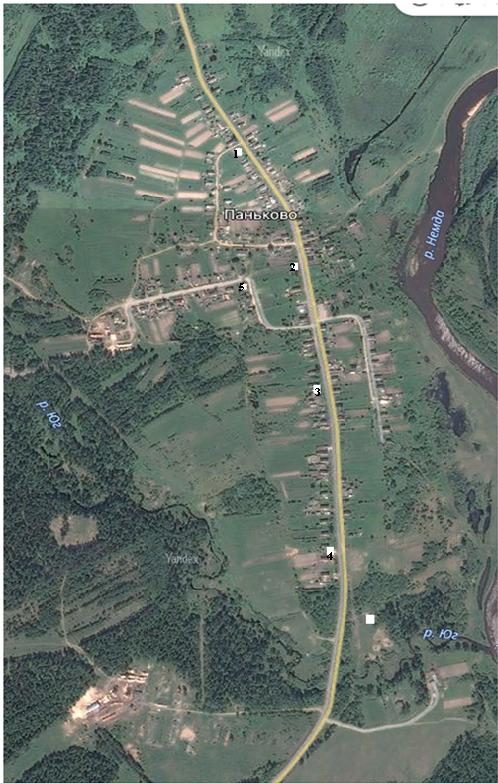 № 1 - д. Паньково, ул. Центральная, около д. 11№ 2 - д. Паньково, ул. Центральная, около д.27№ 3 - д. Паньково, ул. Центральная, около д. 41№ 4 - д. Паньково, ул. Центральная, напротив д. 52№ 5 - д. Паньково, ул. Молодежная, напротив д. 2, кв. № 2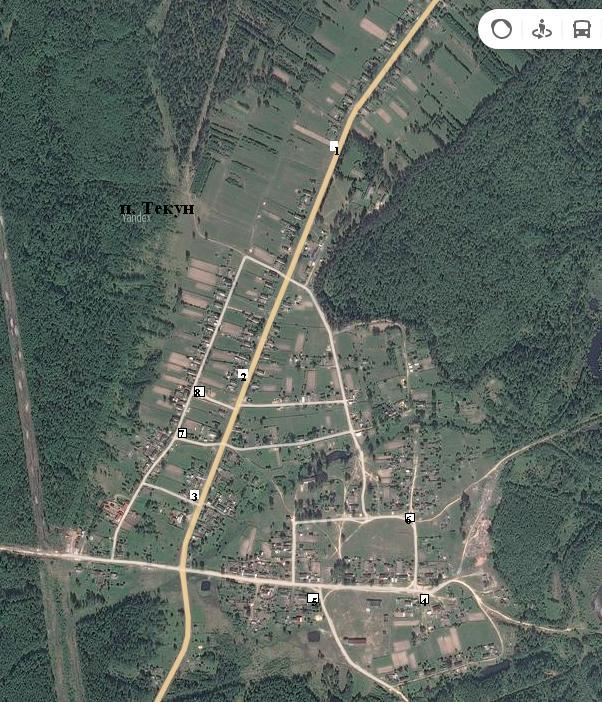 № 1 - п. Текун, ул. Кадыйская, напротив д. 18а№ 2 - п. Текун, ул. Кадыйская, около д.35№ 3 - п. Текун, ул. Кадыйская, около д. 35№ 4 - п. Текун, ул. Кадыйская, около д. 51№ 5 - п. Текун,    ул. Лесная, напротив д. 8№ 6 - п. Текун,   ул. Лесная, около д.12№ 7 - п. Текун,   ул. Молодежная, напротив д. 13№ 8 - п. Текун,  ул. Молодежная, напротив д.10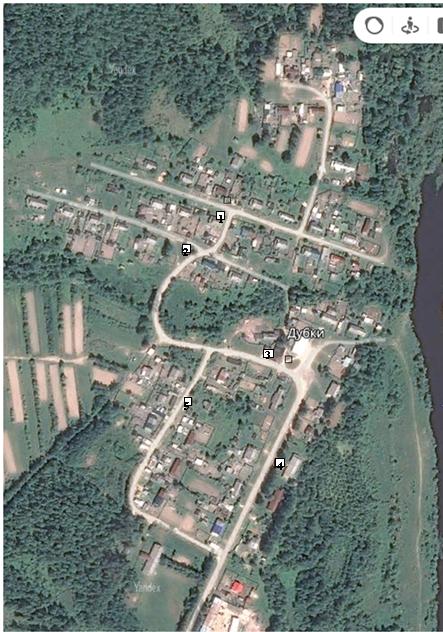 № 1 - п. Дубки, ул. Центральная, около д. 9№ 2 - п. Дубки, ул. Набережная, напротив дома 2№ 3 - п. Дубки,  ул. Полевая, напротив д. 23№ 4 - п. Дубки,  ул. Полевая, напротив д.3№ 5 - п. Дубки,  ул. Школьная, около д. 7, кв. № 2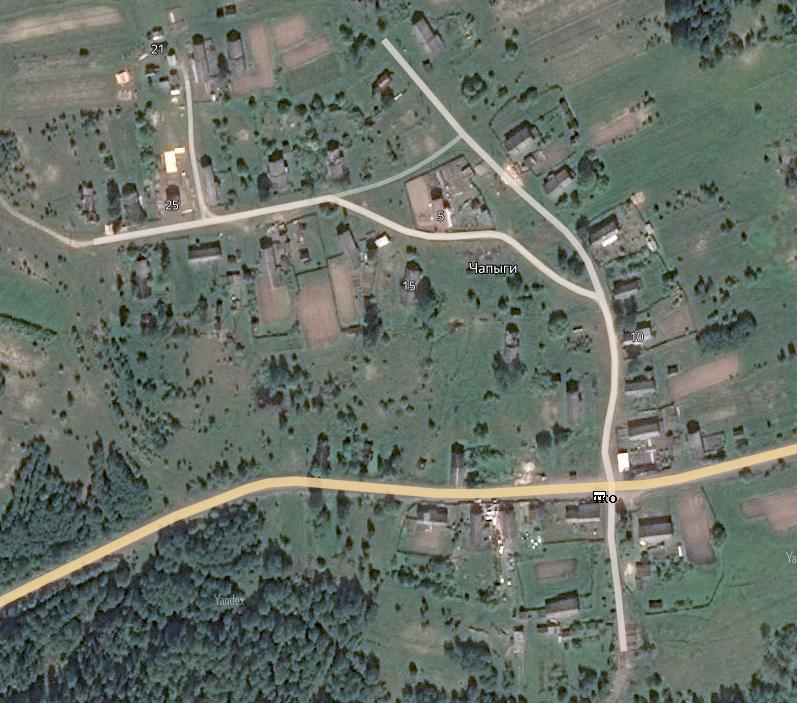 площадка для накопления ТКО - д. Чапыги, напротив д.3